        АДВОКАТСКА КОМОРА СРБИЈЕ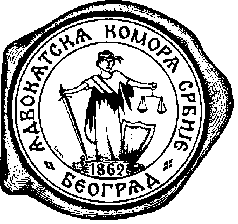 Дечанска 13, 11000 Београд, СрбијаТелефон: +381 11 32-39-072       Fax: +381 11 32-32-203                             e-mail: office@aks.org.rs        a.k.srbije@gmail.comброј: 409-1/2019датум: 23.04.2019.ИНФОРМАЦИЈА О ОДЛУКАМА УПРАВНОГ ОДБОРА АДВОКАТСКЕ КОМОРЕ СРБИЈЕ ДОНЕТИМ НА ЕЛЕКТРОНСКИМ СЕДНИЦАМА ОДРЖАНИМ У ПЕРИОДУ ОД 23.04.2019. ДО 22.05.2019.Управни одбор АКС је на 42. електронској седници: Донео одлуку о расписивању допунских избора за 8 представника АК Војводине у Скупштини АКСДонео закључак о упућивању подршке Инжењерској комори у борби за заштиту правног положаја коморе као струковног удружења, положаја струке и независност струковних организација.Управни одбор АКС је на 43. електронској седници: Усвојио Анализу и предлог измена релевантних чланова Законика о кривичном поступку који је припремила Секција за кривично право АКС која се доставља Министарству правде.Управни одбор АКС је на 44. Електронској седници:Донео одлуку о учешћу адв. Драгољуба Ђорђевића на седници ПЕКО Комитета ЦЦБЕ и Пленарној седници ЦЦБЕ Донео одлуку о учешћу адв. Виктора Гостиљца и адв. Владимира Бељанског на седници Управног одбора МУАУправни одбор АКС је на 45. Електронској седници:Усвојио Обједињене примедбе представника АКС у Радној групи Министарства правде на Нацрт измена и допуна КЗ РС и упућене Министарству правде.Управни одбор АКС је на 46. Електронској седници:Донео одлуку о одобравању учешћа представника АКС на 24 Будванским правничким данима за 2 члана Програмског савета Адвокатске академије АКС